ПРОЕКТ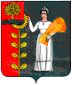 ПОСТАНОВЛЕНИЕАДМИНИСТРАЦИИ СЕЛЬСКОГО ПОСЕЛЕНИЯХВОРОСТЯНСКИЙ СЕЛЬСОВЕТДОБРИНСКОГО МУНИЦИПАЛЬНОГО РАЙОНАЛИПЕЦКОЙ ОБЛАСТИ  РОССИЙСКОЙ ФЕДЕРАЦИИ    ж.д.ст.Хворостянка                                     О Порядке предоставления единовременной материальной помощи гражданам, находящимся в трудной жизненнойситуации из средств резервного фонда администрации сельского поселения Хворостянский сельсовет  В соответствии со статьей 81 Бюджетного кодекса Российской Федерации, Федеральным законом от 06.10.2003 № 131-ФЗ «Об общих принципах организации местного самоуправления в Российской Федерации», Положением «О порядке расходования средств резервного фонда администрации сельского поселения Хворостянский сельсовет», утвержденным постановлением администрации сельского поселения Хворостянский сельсовет от 22.05.2017 № 63 администрация сельского поселения Хворостянский сельсовет ПОСТАНОВЛЯЕТ:1. Утвердить Порядок предоставления единовременной материальной помощи гражданам, находящимся в трудной жизненной ситуации, из средств резервного фонда администрации сельского поселения Хворостянский сельсовет (приложение 1).2. Утвердить состав комиссии по рассмотрению заявлений граждан, находящихся в трудной жизненной ситуации, об оказании единовременной материальной помощи за счет средств резервного фонда администрации сельского поселения Хворостянский сельсовет (приложение 2).3. Главному специалисту-эксперту обеспечить финансирование выделяемой единовременной материальной помощи из резервного фонда администрации сельского поселения Хворостянский сельсовет в соответствии с протоколами комиссии.      4. Настоящее постановление вступает в силу после его официального обнародования.5. Контроль за исполнением настоящего постановления оставляю за собой.Глава администрациисельского поселения Хворостянский сельсовет	                     В.Г. КуриловПриложение 1к постановлению администрации сельского поселения Хворостянский сельсовет ПОРЯДОКпредоставления единовременной материальной помощи гражданам, находящимся в трудной жизненной ситуации, из средств резервного фонда администрации сельского поселения Хворостянский сельсовет1. Настоящий Порядок определяет целевое назначение, критерии и механизм распределения средств, выделяемых из резервного фонда администрации сельского поселения Хворостянский сельсовет (далее – администрация) в целях предоставления единовременной материальной помощи гражданам, зарегистрированным на территории сельского поселения, находящимся в трудной жизненной ситуации.2. Настоящий Порядок разработан в соответствии с Положением «О порядке расходования средств резервного фонда администрации сельского поселения Хворостянский сельсовет», утвержденным постановлением администрации сельского поселения Хворостянский сельсовет от 22.05.2017 № 633. Единовременная материальная помощь предоставляется:1) в случае имущественных потерь, причиненных стихийными бедствиями, катастрофами, пожарами и другими ситуациями чрезвычайного характера в размере до десяти тысяч рублей на семью;2) в случае возникновения трудной жизненной ситуации, объективно нарушающей его деятельность (инвалидность, болезнь, сиротство, малообеспеченность и иное), которую он не может преодолеть самостоятельно, - в размере до десяти тысяч рублей.В исключительных случаях, если потребность в материальной помощи превышает десять тысяч рублей, то комиссия принимает решение индивидуально исходя из конкретных объективных обстоятельств.3.1. В случае поступления на счет бюджета сельского поселения добровольных пожертвований от физических и юридических лиц в связи с ситуациями чрезвычайного характера, произошедшими на территории сельского поселения, единовременная материальная помощь оказывается в пределах фактически поступивших средств каждому члену семьи в следующих размерах:- в связи с потерей и порчей имущества - в размере до десяти тысяч рублей.4. Гражданин или его законный представитель для рассмотрения вопроса о предоставлении единовременной материальной помощи представляет в администрацию заявление в письменной форме с указанием фамилии, имени, отчества, адреса места жительства, номера телефона, с приложением копии паспорта. При обращении граждан за предоставлением единовременной материальной помощи в комиссию по рассмотрению заявления граждан дополнительно предоставляются: справка с места жительства о составе семьи;акт материально-бытового обследования с заключением администрации сельского поселения;копия документа о праве собственности на жилое помещение;копия направления органов здравоохранения на лечение;справка Министерства здравоохранения и социального развития Российской Федерации, подтверждающая инвалидность;справка о доходах гражданина и членов семьи за три месяца, предшествующих месяцу обращения за единовременной материальной помощью;в случае обращения граждан по погашению задолженности за услуги ЖКХ - документы, подтверждающие ее наличие;иные документы.5. Заявление гражданина, находящегося в трудной жизненной ситуации, о предоставлении единовременной материальной помощи рассматривается на заседании комиссии, образованной постановлением администрации сельского поселения.6. Комиссия по рассмотрению заявлений граждан, находящихся в трудной жизненной ситуации, об оказании единовременной материальной помощи за счет средств резервного фонда администрации (далее - комиссия) является коллегиальным совещательным органом администрации сельского поселения.7. Руководство работой комиссии осуществляет ее председатель, в отсутствие председателя руководство комиссией осуществляет его заместитель.8. Организационное обеспечение деятельности комиссии осуществляет администрация, которая готовит пакет документов, подтверждающих нуждаемость гражданина в оказании единовременной материальной помощи, и вносит предложения об оказании материальной помощи за счет средств резервного фонда.9. Заседания комиссии проводятся по мере необходимости. Заседания комиссии правомочны, если на них присутствует не менее 2/3 от установленного числа ее членов. Решение комиссии принимается большинством голосов путем открытого голосования. В случае равенства голосов при голосовании голос председателя является решающим.10. Решение комиссии оформляется протоколом за подписью всех членов комиссии. Протоколы хранятся у секретаря комиссии в течение срока, установленного номенклатурой дел администрации сельского поселения.11. При рассмотрении отнесенных к ее ведению вопросов комиссия вправе:- обращаться в уполномоченные органы с запросом о проверке достоверности представленных заявителем документов;- получать в установленном порядке от органов местного самоуправления , физических лиц, юридических лиц и индивидуальных предпринимателей информацию, необходимую для разрешения поставленных вопросов;- запрашивать у заявителя дополнительные документы, заслушивать его объяснения для решения вопроса по существу обращения.12. Протокол комиссии является основанием для принятия постановления администрации о предоставлении единовременной материальной помощи. 13. Решение о предоставлении единовременной материальной помощи или об отказе в ее предоставлении принимается в течение 30 календарных дней со дня получения документов, указанных в пункте 4 настоящего Порядка, о чем в течение 5 рабочих дней письменно сообщается заявителю.14. Единовременная материальная помощь предоставляется в течение календарного года один раз. Единовременная материальная помощь в случаях, установленных подпунктом 1 пункта 3 настоящего Порядка, предоставляется при возникновении повторной ситуации не более двух раз в течение календарного года, в размерах, предусмотренных подпунктом 1 пункта 3 настоящего Порядка или пунктом 3.1, в зависимости от наличия (отсутствия) поступлений средств добровольных пожертвований.15. Единовременная материальная помощь перечисляется администрацией  в течение 10 рабочих дней со дня принятия постановления о ее предоставлении в соответствии с обращением заявителя в организации и учреждения в части оплаты:- заложенности за услуги ЖКХ;- приобретения товаров, выполнения работ и оказания услуг (договор, счет, накладная, акт выполненных работ и др.); В отдельных случаях по решении комиссии на лицевой счет гражданина в кредитной организации о перечислении.16. Основаниями для отказа в единовременной материальной помощи являются:- непредставление документов, установленных пунктом 4 настоящего Порядка;- представление гражданином документов, содержащих недостоверные сведения;- не подтверждение факта нахождения заявителя в трудной жизненной ситуации.Приложение 2к постановлениюадминистрации сельского поселения Хворостянский сельсовет от 12.02.2018г № 16СОСТАВкомиссии по рассмотрению заявлений граждан, находящихся в трудной жизненной ситуации, об оказании единовременной материальной помощи за счет средств резервного фонда администрации сельского поселения Хворостянский сельсоветПредседатель комиссииКурилов Владимир ГригорьевичГлава администрацииЗаместитель председателяДемина Елена ЯковлевнаГлавный-специалист эксперт Секретарь комиссииПутилина Вера ИльиничнаСпециалист 1 разрадаЧлены комиссииНаставшева Елена Николаевна Старший специалист 1 разрядаЧлены комиссииРоманихина Надежда ВасильевнаЗаведующая Салтычковским сельским клубом